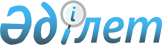 2013 жылы ақылы қоғамдық жұмыстарды ұйымдастыру туралыҚостанай облысы Қостанай ауданы әкімдігінің 2013 жылғы 24 қаңтардағы № 37 қаулысы. Қостанай облысының Әділет департаментінде 2013 жылғы 11 ақпанда № 4008 болып тіркелді      РҚАО-ның ескертпесі.

      Құжаттың мәтінінде түпнұсқаның пунктуациясы мен орфографиясы сақталған.

      Халықты жұмыспен қамту туралы" Қазақстан Республикасының 2001 жылғы 23 қаңтардағы Заңының 7-бабының 5) тармақшасына, 20-бабына, "Халықты жұмыспен қамту туралы" Қазақстан Республикасының 2001 жылғы 23 қаңтардағы Заңын iске асыру жөнiндегi шаралар туралы" Қазақстан Республикасы Үкiметiнiң 2001 жылғы 19 маусымдағы № 836 қаулысымен бекiтiлген, Қоғамдық жұмыстарды ұйымдастыру мен қаржыландырудың ережесiнiң 6, 7, 8-тармақтарына сәйкес, Қостанай ауданының әкiмдiгi ҚАУЛЫ ЕТЕДI:

      Ескерту. Кіріспе жаңа редакцияда - Қостанай облысы Қостанай ауданы әкімдігінің 11.12.2013 № 1005 қаулысымен (алғашқы ресми жарияланған күнінен кейiн күнтiзбелiк он күн өткен соң қолданысқа енгiзiледi).



      1. Бекітілсін:



      1) қоса берілген 2013 жылға арналған ұйымдардың тізбесі, қоғамдық жұмыстардың түрлері, көлемдері және нақты жағдайлары;



      2) қоғамдық жұмыстарға қатысатын жұмыссыз тұлғалардың еңбегіне төленетін ақының мөлшері аудандық бюджет қаражаты есебінен айына ең төменгі жалақының екі мөлшерінде.



      2. Қазақстан Республикасының қолданыстағы заңнамасымен белгіленген мөлшерде Мемлекеттік әлеуметтік сақтандыру қорына әлеуметтік салық және әлеуметтік аударымдар төлеміне, қоғамдық жұмыстар қатысушыларына тиесілі жалақыны есептеу және төлеу бойынша екінші деңгейдегі банктер қызметтеріне комиссиялық сыйақылар төлеміне арналған шығындар жергілікті бюджет қаражаты есебінен өтелетіндігі анықталсын.



      3. Қоғамдық жұмыстарды ұйымдастыру Қостанай ауданы әкімдігінің "Жұмыспен қамту және әлеуметтік бағдарламалар бөлімі" мемлекеттік мекемесі мен тізбеде анықталған ұйымдар арасында қолданыстағы заңнамағы сәйкес жасалған қоғамдық жұмыстарды орындауға арналған шартта көрсетілген жағдайларда жүргізілсін.



      4. Осы қаулының орындалуын бақылау Қостанай ауданы әкімінің орынбасары А. Байбусуновқа жүктелсін.



      5. Осы қаулы алғашқы ресми жарияланғаннан кейін күнтізбелік он күн өткен соң қолданысқа енгізіледі.      Қостанай

      ауданының әкімі                            А. Ахметжанов

Әкімдіктің        

2013 жылғы 24 қаңтардағы  

№ 37 қаулысымен      

бекітілді          

2013 жылға арналған ұйымдардың тізбесі, қоғамдық

жұмыстардың түрлері, көлемдері және нақты жағдайлары      Ескерту. Тізбеге өзгерістер енгізілді - Қостанай облысы Қостанай ауданы әкімдігінің 11.12.2013 № 1005 қаулысымен (алғашқы ресми жарияланған күнінен кейiн күнтiзбелiк он күн өткен соң қолданысқа енгiзiледi).
					© 2012. Қазақстан Республикасы Әділет министрлігінің «Қазақстан Республикасының Заңнама және құқықтық ақпарат институты» ШЖҚ РМК
				№Ұйымдардың

атауыҚоғамдық

жұмыстардың түрлеріҚоғамдық

жұмыс-

тардың

көлемі

сағат-

тардаҚоғамдық жұмыстардың

жағдайлары1."Горизонт-2012"

жауапкершілігі

шектеулі

серіктестігіҚызметкердің алдын ала

кәсіптік даярлаудан

өтуін талап етпейтін,

Александровка селосының

аумақтарын көгалдандыру,

жинау және аббаттандыру

жөніндегі жұмыстарға күн

сайынғы көмек1760Қоғамдық жұмыстарға

қатысушының жұмыс

уақытының ұзақтығы

Қазақстан

Республикасының еңбек

заңнамасымен көзделген

шектеулерді ескеріп

аптасына 40 сағаттан

аспауы тиіс, екі

демалыс күндері, бір

сағаттан кем емес түскі

үзіліс2."Горизонт-2012"

жауапкершілігі

шектеулі

серіктестігіҚызметкердің алдын ала

кәсіптік даярлаудан

өтуін талап етпейтін,

Белозерка, Балыкты,

Сергеевка селоларының

аумақтарын көгалдандыру,

жинау және аббаттандыру

жөніндегі жұмыстарға күн

сайынғы көмек1760Қоғамдық жұмыстарға

қатысушының жұмыс

уақытының ұзақтығы

Қазақстан

Республикасының еңбек

заңнамасымен көзделген

шектеулерді ескеріп

аптасына 40 сағаттан

аспауы тиіс, екі

демалыс күндері, бір

сағаттан кем емес түскі

үзіліс3"Горизонт-2012"

жауапкершілігі

шектеулі

серіктестігіҚызметкердің алдын ала

кәсіптік даярлаудан

өтуін талап етпейтін,

Борис-Романовка

селосының аумақтарын

көгалдандыру, жинау және

аббаттандыру жөніндегі

жұмыстарға күн сайынғы

көмек1760Қоғамдық жұмыстарға

қатысушының жұмыс

уақытының ұзақтығы

Қазақстан

Республикасының еңбек

заңнамасымен көзделген

шектеулерді ескеріп

аптасына 40 сағаттан

аспауы тиіс, екі

демалыс күндері, бір

сағаттан кем емес түскі

үзіліс4."Горизонт-2012"

жауапкершілігі

шектеулі

серіктестігіҚызметкердің алдын ала

кәсіптік даярлаудан

өтуін талап етпейтін,

Владимировка селосының

аумақтарын көгалдандыру,

жинау және аббаттандыру

жөніндегі жұмыстарға күн

сайынғы көмек1760Қоғамдық жұмыстарға

қатысушының жұмыс

уақытының ұзақтығы

Қазақстан

Республикасының еңбек

заңнамасымен көзделген

шектеулерді ескеріп

аптасына 40 сағаттан

аспауы тиіс, екі

демалыс күндері, бір

сағаттан кем емес түскі

үзіліс5."Горизонт-2012"

жауапкершілігі

шектеулі

серіктестігіҚызметкердің алдын ала

кәсіптік даярлаудан

өтуін талап етпейтін,

Воскресеновка селосының

аумақтарын көгалдандыру,

жинау және аббаттандыру

жөніндегі жұмыстарға күн

сайынғы көмек1760Қоғамдық жұмыстарға

қатысушының жұмыс

уақытының ұзақтығы

Қазақстан

Республикасының еңбек

заңнамасымен көзделген

шектеулерді ескеріп

аптасына 40 сағаттан

аспауы тиіс, екі

демалыс күндері, бір

сағаттан кем емес түскі

үзіліс6."Горизонт-2012"

жауапкершілігі

шектеулі

серіктестігіҚызметкердің алдын ала

кәсіптік даярлаудан

өтуін талап етпейтін,

Глазуновка, Семеновка

селоларының аумақтарын

көгалдандыру, жинау және

аббаттандыру жөніндегі

жұмыстарға күн сайынғы

көмек1760Қоғамдық жұмыстарға

қатысушының жұмыс

уақытының ұзақтығы

Қазақстан

Республикасының еңбек

заңнамасымен көзделген

шектеулерді ескеріп

аптасына 40 сағаттан

аспауы тиіс, екі

демалыс күндері, бір

сағаттан кем емес түскі

үзіліс7."Горизонт-2012"

жауапкершілігі

шектеулі

серіктестігіҚызметкердің алдын ала

кәсіптік даярлаудан

өтуін талап етпейтін,

Московский, Светлый

Жарколь селоларының

аумақтарын көгалдандыру,

жинау және аббаттандыру

жөніндегі жұмыстарға күн

сайынғы көмек1760Қоғамдық жұмыстарға

қатысушының жұмыс

уақытының ұзақтығы

Қазақстан

Республикасының еңбек

заңнамасымен көзделген

шектеулерді ескеріп

аптасына 40 сағаттан

аспауы тиіс, екі

демалыс күндері, бір

сағаттан кем емес түскі

үзіліс8."Горизонт-2012"

жауапкершілігі

шектеулі

серіктестігіҚызметкердің алдын ала

кәсіптік даярлаудан

өтуін талап етпейтін,

Надеждинка селосының

аумақтарын көгалдандыру,

жинау және аббаттандыру

жөніндегі жұмыстарға күн

сайынғы көмек1760Қоғамдық жұмыстарға

қатысушының жұмыс

уақытының ұзақтығы

Қазақстан

Республикасының еңбек

заңнамасымен көзделген

шектеулерді ескеріп

аптасына 40 сағаттан

аспауы тиіс, екі

демалыс күндері, бір

сағаттан кем емес түскі

үзіліс9."Горизонт-2012"

жауапкершілігі

шектеулі

серіктестігіҚызметкердің алдын ала

кәсіптік даярлаудан

өтуін талап етпейтін,

Октябрьский, Нечаевка,

Молокановка, Рыбное,

Шок-Карагай селоларының

аумақтарын көгалдандыру,

жинау және аббаттандыру

жөніндегі жұмыстарға күн

сайынғы көмек1760Қоғамдық жұмыстарға

қатысушының жұмыс

уақытының ұзақтығы

Қазақстан

Республикасының еңбек

заңнамасымен көзделген

шектеулерді ескеріп

аптасына 40 сағаттан

аспауы тиіс, екі

демалыс күндері, бір

сағаттан кем емес түскі

үзіліс10."Горизонт-2012"

жауапкершілігі

шектеулі

серіктестігіҚызметкердің алдын ала

кәсіптік даярлаудан

өтуін талап етпейтін,

Половниковка селосының

аумақтарын көгалдандыру,

жинау және аббаттандыру

жөніндегі жұмыстарға күн

сайынғы көмек1760Қоғамдық жұмыстарға

қатысушының жұмыс

уақытының ұзақтығы

Қазақстан

Республикасының еңбек

заңнамасымен көзделген

шектеулерді ескеріп

аптасына 40 сағаттан

аспауы тиіс, екі

демалыс күндері, бір

сағаттан кем емес түскі

үзіліс11."Горизонт-2012"

жауапкершілігі

шектеулі

серіктестігіҚызметкердің алдын ала

кәсіптік даярлаудан

өтуін талап етпейтін,

Садчиковка селосының

аумақтарын көгалдандыру,

жинау және аббаттандыру

жөніндегі жұмыстарға күн

сайынғы көмек1760Қоғамдық жұмыстарға

қатысушының жұмыс

уақытының ұзақтығы

Қазақстан

Республикасының еңбек

заңнамасымен көзделген

шектеулерді ескеріп

аптасына 40 сағаттан

аспауы тиіс, екі

демалыс күндері, бір

сағаттан кем емес түскі

үзіліс12"Горизонт-2012"

жауапкершілігі

шектеулі

серіктестігіҚызметкердің алдын ала

кәсіптік даярлаудан

өтуін талап етпейтін,

Ульяновка селосының

аумақтарын көгалдандыру,

жинау және аббаттандыру

жөніндегі жұмыстарға күн

сайынғы көмек1760Қоғамдық жұмыстарға

қатысушының жұмыс

уақытының ұзақтығы

Қазақстан

Республикасының еңбек

заңнамасымен көзделген

шектеулерді ескеріп

аптасына 40 сағаттан

аспауы тиіс, екі

демалыс күндері, бір

сағаттан кем емес түскі

үзіліс13."Горизонт-2012"

жауапкершілігі

шектеулі

серіктестігіҚызметкердің алдын ала

кәсіптік даярлаудан

өтуін талап етпейтін,

Шишкинский, Суриковка

селоларының аумақтарын

көгалдандыру, жинау және

аббаттандыру жөніндегі

жұмыстарға күн сайынғы

көмек1760Қоғамдық жұмыстарға

қатысушының жұмыс

уақытының ұзақтығы

Қазақстан

Республикасының еңбек

заңнамасымен көзделген

шектеулерді ескеріп

аптасына 40 сағаттан

аспауы тиіс, екі

демалыс күндері, бір

сағаттан кем емес түскі

үзіліс14."Тұрғын

үй-коммуналдық

шаруашылық,

жолаушылар

көлігі және

автомобиль

жолдары бөлімі"

мемлекеттік

мекемесінің

Қостанай ауданы

әкімдігінің

"Затобол жылу

энергетикалық

компаниясы"

коммуналдық

мемлекеттік

кәсіпорныҚызметкердің алдын ала

кәсіптік даярлаудан

өтуін талап етпейтін,

Жамбыл, Алтын-Дала

селоларының аумақтарын

көгалдандыру, жинау және

аббаттандыру жөніндегі

жұмыстарға күн сайынғы

көмек1760Қоғамдық жұмыстарға

қатысушының жұмыс

уақытының ұзақтығы

Қазақстан

Республикасының еңбек

заңнамасымен көзделген

шектеулерді ескеріп

аптасына 40 сағаттан

аспауы тиіс, екі

демалыс күндері, бір

сағаттан кем емес түскі

үзіліс15."Тұрғын

үй-коммуналдық

шаруашылық,

жолаушылар

көлігі және

автомобиль

жолдары бөлімі"

мемлекеттік

мекемесінің

Қостанай ауданы

әкімдігінің

"Затобол жылу

энергетикалық

компаниясы"

коммуналдық

мемлекеттік

кәсіпорныҚызметкердің алдын ала

кәсіптік даярлаудан

өтуін талап етпейтін, Ждановка,Васильевка, Кировка, Семилетка, Ақ-қабақ селоларының

аумақтарын көгалдандыру,

жинау және аббаттандыру

жөніндегі жұмыстарға күн

сайынғы көмек1408Қоғамдық жұмыстарға

қатысушының жұмыс

уақытының ұзақтығы

Қазақстан

Республикасының еңбек

заңнамасымен көзделген

шектеулерді ескеріп

аптасына 40 сағаттан

аспауы тиіс, екі

демалыс күндері, бір

сағаттан кем емес түскі

үзіліс16."Тұрғын-үй коммуналдық шаруашылық жолаушылар көлігі және автомобиль жолдары бөлім" мемлекеттік мекемесі Қостанай ауданы әкімдігінің "Затобол жылу энергетикалық компаниясы" коммуналдық мемлекеттік кәсіпорныҚызметкердiң алдын ала кәсiптiк даярлаудан өтуiн талап етпейтiн, Заречный ауылының аумақтарын көгалдандыру, жинау және аббаттандыру жөнiндегi жұмыстарға күн сайынғы көмек3112Қоғамдық жұмыстарға қатысушының жұмыс уақытының ұзақтығы Қазақстан Республикасының еңбек заңнамасымен көзделген шектеулердi ескерiп аптасына 40 сағаттан аспауы тиiс, екi демалыс күндерi, бiр сағаттан кем емес түскi үзiлiс17"Тұрғын

үй-коммуналдық

шаруашылық,

жолаушылар

көлігі және

автомобиль

жолдары бөлімі"

мемлекеттік

мекемесінің

Қостанай ауданы

әкімдігінің

"Затобол жылу

энергетикалық

компаниясы"

коммуналдық

мемлекеттік

кәсіпорныҚызметкердің алдын ала

кәсіптік даярлаудан

өтуін талап етпейтін,

Затобол кентінің

аумақтарын көгалдандыру,

жинау және аббаттандыру

жөніндегі жұмыстарға күн

сайынғы көмек23232Қоғамдық жұмыстарға

қатысушының жұмыс

уақытының ұзақтығы

Қазақстан

Республикасының еңбек

заңнамасымен көзделген

шектеулерді ескеріп

аптасына 40 сағаттан

аспауы тиіс, екі

демалыс күндері, бір

сағаттан кем емес түскі

үзіліс18"Тұрғын-үй коммуналдық шаруашылық жолаушылар көлігі және автомобиль жолдары бөлім" мемлекеттік мекемесі Қостанай ауданы әкімдігінің "Затобол жылу энергетикалық компаниясы" коммуналдық мемлекеттік кәсіпорныҚызметкердiң алдын ала кәсiптiк даярлаудан өтуiн талап етпейтiн, Майкөл ауылының аумақтарын көгалдандыру, жинау және аббаттандыру жөнiндегi жұмыстарға күн сайынғы көмек1900Қоғамдық жұмыстарға қатысушының жұмыс уақытының ұзақтығы Қазақстан Республикасының еңбек заңнамасымен көзделген шектеулердi ескерiп аптасына 40 сағаттан аспауы тиiс, екi демалыс күндерi, бiр сағаттан кем емес түскi үзiлiс19"Тұрғын-үй коммуналдық шаруашылық жолаушылар көлігі және автомобиль жолдары бөлім" мемлекеттік мекемесі Қостанай ауданы әкімдігінің "Затобол жылу энергетикалық компаниясы" коммуналдық мемлекеттік кәсіпорныҚызметкердiң алдын ала кәсiптiк даярлаудан өтуiн талап етпейтiн, Мичурин, Садовый, Алтынсарин ауылдарының аумақтарын көгалдандыру, жинау және аббаттандыру жөнiндегi жұмыстарға күн сайынғы көмек3464Қоғамдық жұмыстарға қатысушының жұмыс уақытының ұзақтығы Қазақстан Республикасының еңбек заңнамасымен көзделген шектеулердi ескерiп аптасына 40 сағаттан аспауы тиiс, екi демалыс күндерi, бiр сағаттан кем емес түскi үзiлiс20"Тұрғын

үй-коммуналдық

шаруашылық,

жолаушылар

көлігі және

автомобиль

жолдары бөлімі"

мемлекеттік

мекемесінің

Қостанай ауданы

әкімдігінің

"Затобол жылу

энергетикалық

компаниясы"

коммуналдық

мемлекеттік

кәсіпорныҚызметкердің алдын ала

кәсіптік даярлаудан

өтуін талап етпейтін,

Озерный селосының

аумақтарын көгалдандыру,

жинау және аббаттандыру

жөніндегі жұмыстарға күн

сайынғы көмек1760Қоғамдық жұмыстарға

қатысушының жұмыс

уақытының ұзақтығы

Қазақстан

Республикасының еңбек

заңнамасымен көзделген

шектеулерді ескеріп

аптасына 40 сағаттан

аспауы тиіс, екі

демалыс күндері, бір

сағаттан кем емес түскі

үзіліс